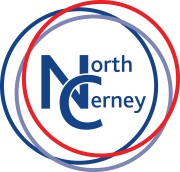      NCSADear Parents,This last year has been a challenging one for the NCSA with much of its structure and processes needing to be reviewed and updated. Over the last year the NCSA has sought to build on the work being done by the teachers and Governors in providing an environment that is suitable for the strong development of our children. The NCSA aims to galvanise and organise those that want to help to ensure that our children get not only an education as laid out in the curriculum, but a set of  experiences and community events to enjoy and remember during the year. Over the last 12 months we have run events, financed requests for equipment and organised joint activities with the school. This has been achieved through the hard work of its members and the use of their valuable time or resources. The NCSA relies 100% on voluntary support in order to get things done and the monthly meetings are forums for anyone that is keen to contribute ideas or voice concerns. These meetings are open to all members of the school and need support and active attendees to really succeed.Listed below are details of events run, finances committed, and joint activities supported over the last 12 months.Large EventsChristmas FairSchool DiscoSchool BBQExpenditure WOW trips with to Oxford, Slimbridge, 3 counties show, and Fairford Air Tattoo Committed to purchase of computer for the school up to £1000 Forest School trips to RendcombEaster Eggs for Easter egg hunt in 2015/2016Sports Day medals (2016) to be presented for all events.Kitchen Equipment for the new kitchen built as a result of the great work done by the Big ProjectFun educational equipment for the playgroundThe "year book" (2016) given to all children on leaving the school Books for the library Committed to purchase of musical equipment OrganisationMothers’ Day gifts Rag BinShoe Box appeals SATS week breakfastsCake/Ice-cream salesThe NCSA's activities and events are communicated via the website, school newsletter and meeting minutes, so do please contact us if you have any ideas or questions.We welcome all parents at our meetings and would value any time that you could spare in helping the NCSA enhance the experience of the North Cerney pupils.Yours sincerely,Chair, NCSA CommitteeNorth Cerney NCSAChair: Pier Ormerod 